Tag med på tur tildet østlige Rusland.Tirsdag d. 23.4. kl. 19 i Da Winti. 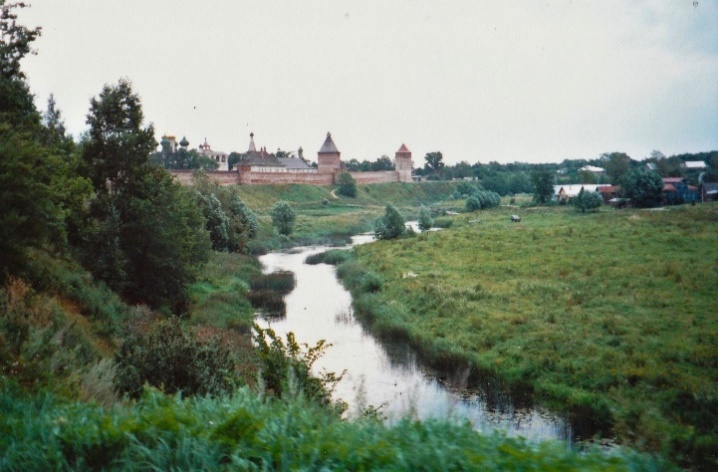 Tilmelding hos Ulla 51366112, 30 kr. for let traktement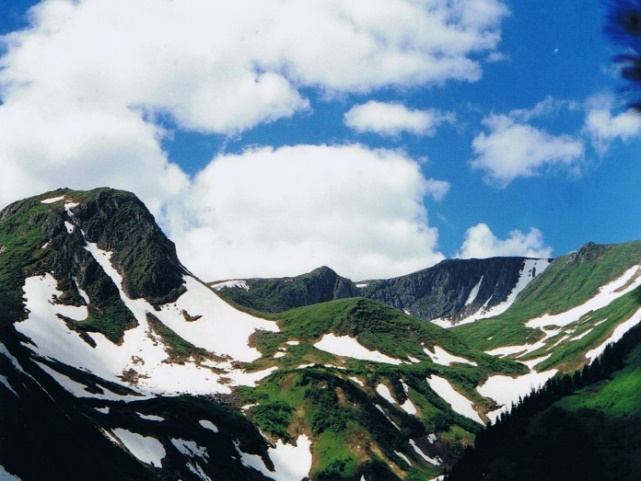 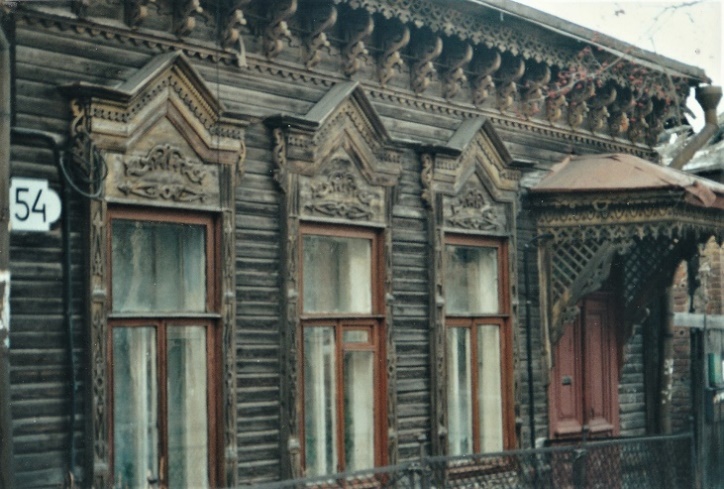 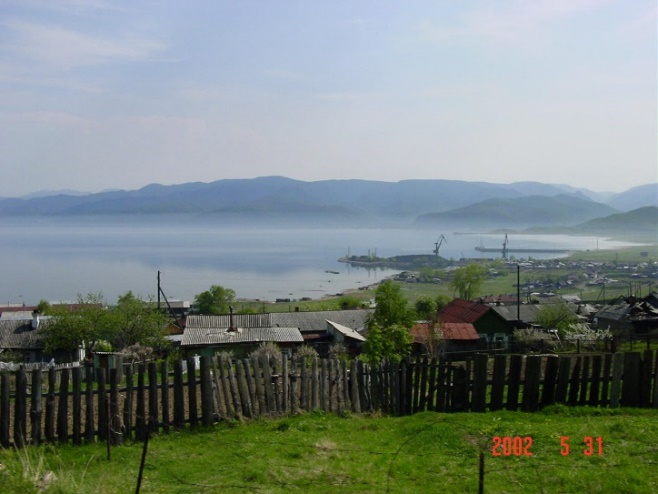 